(форма 057/У-04) – Это направление на госпитализацию.Для того, чтобы планово попасть на лечение в стационар по полису ОМС, необходимо иметь на руках направление. Как правило, его выдаёт лечащий врач на амбулаторном лечении. Направление на госпитализацию выдаётся по специальной форме 057/У-04.Расскажем подробнее, кто выдает направление на госпитализацию (форма 057/У-04), как она должна быть заполнена, чтобы в стационар приняли без проблем, и какой срок действия у такого направления.Порядок заполнения формыСправка по форме 057/У-04 имеет строгие нормы по её заполнению. Чтобы избежать неприятностей при госпитализации в стационар (вплоть до отказа), больному необходимо самостоятельно проверить правильность заполнения бланка, при получении его на руки. Форма 057/у утверждена в настоящем виде приказом №255 Министерства здравоохранения от 22 ноября 2004 года. Она содержит в себе следующие поля:    Где выдано направление Направление , как правило выдается в поликлинике ,  по месту жительства пациента. Название медицинского учреждения, в котором выдана справка, с почтовым адресом. Обычно сюда ставят печать поликлиники.Код ОГРНРегистрационный номер больницы, как юридического лица. Позволяет идентифицировать медицинское учреждение, которое выдало направление на госпитализацию.Куда отправляютПолное название медицинского учреждения, куда отправляют пациента. Кроме того подчеркивают в специальном поле, что цель направления – госпитализация больного.Номер страхового полисаНомер страхового полиса ОМС, ДМС (при его наличии). Поэтому пациент должен принести его с собой на визит к врачуДанные пациента Полное имя пациента, его дата рождения, место жительства, место работы и должность.Код заболеванияВсе заболевания в РФ кодируются согласно Международной классификации болезней 10-го пересмотра (МКБ-10). В направлении название диагноза не указывается.Обоснование направленияЗдесь врач должен написать, почему он отправил пациента на плановую госпитализацию. Наиболее распространенные варианты: «Для проведения дальнейшей диагностики и выбора тактики лечения», «Для постановки окончательного диагноза», «В связи с ухудшением состояния пациента».Данные врачаУказывается также должность, фамилия врача-специалиста, который отправляет больного.Подпись заведующегоВнизу справку должен также подписать заведующий отделением или амбулаториейДата и печать врачаТак заполняется форма 057/У-04 (направление на госпитализацию). Скачать бланк можно нас сайте mirt-med.ruЕсли у вас остались, какие-то вопросы? Звоните по номеру 334-911. Внимание: Пациент имеет право выбирать больницу (стационар) по ОМС 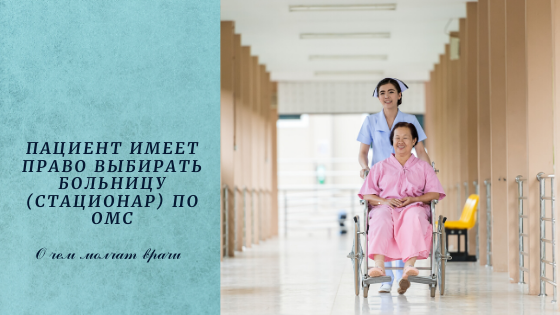 В жизни каждого из нас может случиться ситуация, когда врач констатирует: «Вам требуется госпитализация…» Это может быть как плановое лечение, так и различные диагностические или реабилитационные мероприятия. В любом случае при мысли о стационарном лечении все мы сразу же задумываемся о выборе медицинской организации, в которой готовы получать такое лечение. Выбор основывается и на отзывах о стационаре из различных информационных источников, и на личном опыте, и на опыте знакомых.Однако врач в поликлинике выдает направление для госпитализации по ОМС в строго определённую больницу, мотивируя тем, что «именно эта больница (и никакая другая) обслуживает поликлинику и соответствующий район». Но так ли это на самом деле?Так вот, на самом деле это не так! Пациент имеет право выбрать любую медицинскую организацию, оказывающую необходимую медицинскую помощь в рамках программы ОМС в соответствующем регионе. Об этом прямо указано в пункте 4 статьи 21 Федерального закона РФ №323-ФЗ от 21.11.2011г. «Об основах охраны здоровья граждан в Российской Федерации» и пункте 17 Положения об организации оказания специализированной медицинской помощи, утвержденного Приказом Минздрава РФ № 796н от 2 декабря 2014 года.Более того, врач обязан проинформировать пациента обо всех медицинских организациях, оказывающих необходимую помощь и участвующих в территориальной программе (пункт 14 Приложения к Приказу Минздравсоцразвития №406н от 26 апреля 2012 года).!!! Отказать в направлении в выбранную пациентом медицинскую организацию при соблюдении указанных условий врач не имеет права.Если врач по каким-то причинам отказывает в выдаче направления в выбранную медицинскую организацию, необходимо письменно обратиться к руководителю (главврачу) поликлиники с соответствующей просьбой. Заявление необходимо составить в двух экземплярах: один предоставить в поликлинику, второй с отметкой о приеме оставить у себя.* Если пациент по каким-то личным причинам не хочет получать медицинскую помощь в своем регионе, он вправе самостоятельно обратиться в выбранную медицинскую организацию другого региона с просьбой рассмотреть вопрос о возможности госпитализации. Получив предварительное согласие, пациент вправе обратиться к своему лечащему врачу с просьбой выдать направление.Важно: Если в Вашем регионе необходимая медицинская помощь не оказывается, нет необходимых специалистов или оборудования, то врач обязан выдать направление на госпитализацию в медицинскую организацию другого региона.Знали ли Вы: в настоящее время в территориальных программах участвуют не только государственные медицинские организации, но и частные клиники. Уточнить список участвующих в программе медицинских организаций, оказывающих необходимую Вам помощь, можно, позвонив в свою страховую компанию, а также на Горячих линиях регионального Минздрава и регионального Фонда ОМС. Кроме того, это можно сделать самостоятельно.Для того, чтобы самостоятельно узнать, входит ли выбранная Вами медицинская организация в территориальную программу, необходимо найти «Территориальную программу государственных гарантий оказания медицинской помощи Вашего региона на текущий год» и открыть соответствующее приложение.При нарушении прав граждан на получение бесплатной медицинской помощи в соответствии с российским законодательством гражданин вправе обращаться:к руководителю лечебного учреждения;в городские, районные, областные органы здравоохранения;серьезные случаи рассматриваются органами Росздравнадзора;в страховую компанию, в каждом медицинском полисе ОМС есть ее контактные данныеПриложение N 5к ПриказуМинистерства здравоохраненияРоссийской Федерацииот 22.11.2004 г. N 255 Код ОГРН:  НАПРАВЛЕНИЕна госпитализацию, восстановительное лечение, обследование, консультацию(нужное подчеркнуть)_____________________________________________________________________________(наименование медицинского учреждения, куда направлен пациент)1.Номер     страхового     полиса ОМС:              2. Код льготы: 3. Фамилия, имя, отчество ______________________________________________________4. Дата рождения _____________5. Адрес постоянного места жительства ___________________________________________6. Место работы, должность _____________________________________________________7. Код диагноза по МКБ  8. Обоснование направления ___________________________________________________________________________________________________________________________________________________________________________________________________________________________________________________________________________________________Должность медицинского работника, направившего больного: __________________________________________________________________________  /________________________/Ф.И.О.                                                                                                             подписьЗаведующий отделением: ___________________________________ /__________________/Ф.И.О.                                                                     подпись       МП«____» ______________ 201__ г.